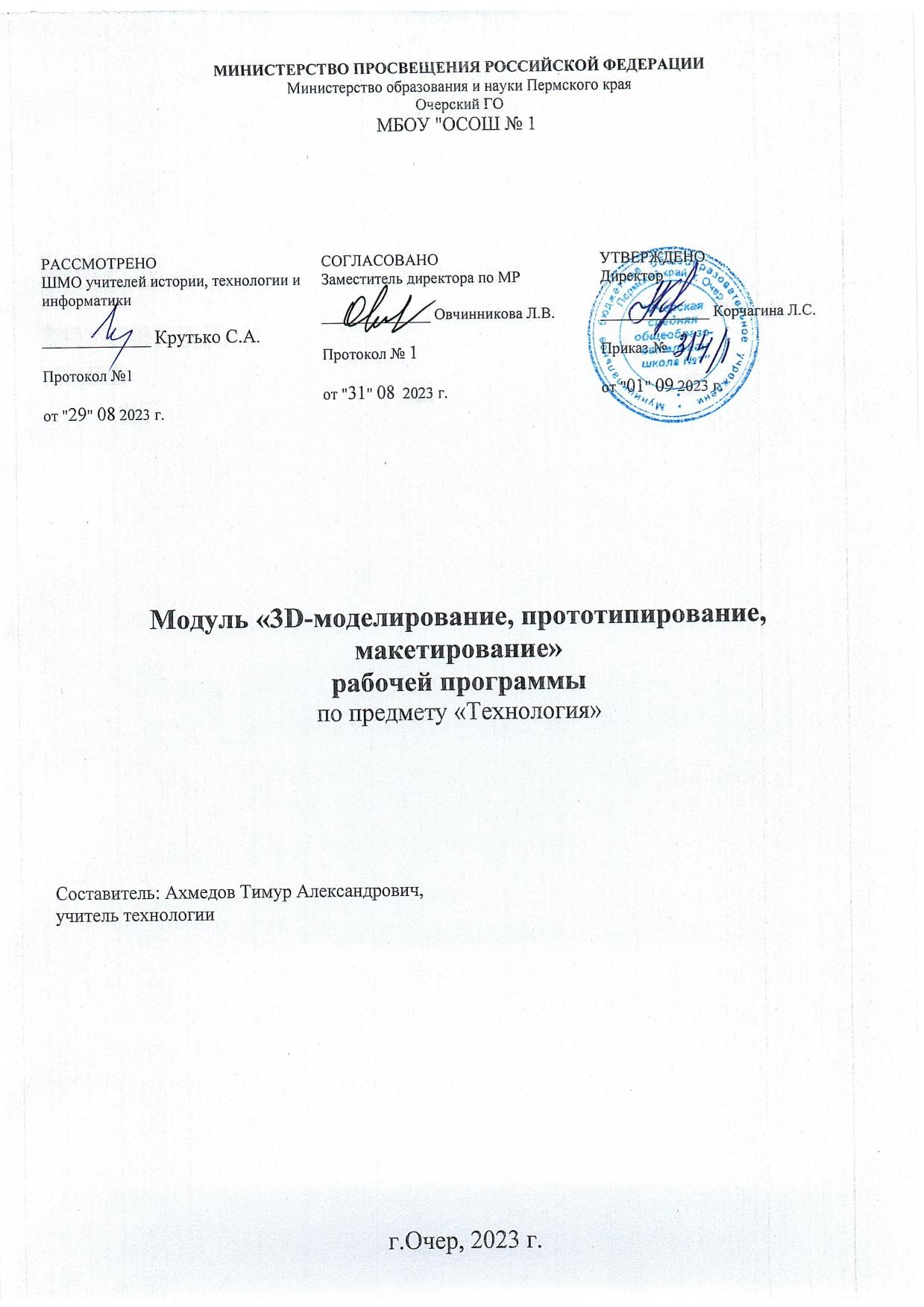 Пояснительная записка	Настоящие программа составлена на основе следующих нормативных документов:   Федеральный закон от 29.12.2012 № 273-ФЗ (ред. от 30.12.2021) «Об образовании в Российской Федерации» (с изм. и доп., вступ. в силу с 01.01.2022 г.).   Паспорт национального проекта «Образование» (утв. президиумом Совета при Президенте РФ по стратегическому развитию и национальным проектам, протокол от 24.12.2018 № 16).   Приказ Министерства просвещения Российской Федерации от 31.05.2021 г. № 287 «Об утверждении федерального государственного образовательного стандарта основного общего образования»   Методические рекомендации по созданию и функционированию в общеобразовательных организациях, расположенных в сельской местности и малых городах, центров образования естественнонаучной и технологической направленностей «Точка роста»  (письмо Министерства просвещения Российской Федерации от 01.11.2021 № ТВ-1914/02).Реализация образовательных программ по предмету "Технология" с использованием оборудования центра «Точка роста»: методич. пособие под редакцией С. Г. ГригорьеваОсновная общеобразовательная программа основного общего образования образовательной организации1Учебный план образовательной организации 1 Модуль «Объемное моделирование» изучается в рамках рабочей учебной программы по предмету «Технология », реализуемой на базе Центра образования цифрового и гуманитарного профилей «Точка роста». Основной способ организации познавательной деятельности обучающихся 7-х классов - это работа с материалом,графикой и объемным моделированием.К наиболее предпочтительным формам учебной работы на занятиях в рамках курса относятся: фронтальное обсуждение вопросов с педагогом, работа с учебным курсом, , практические работы. Объем модуля и количество уроков может быть увеличен или сокращен учителем по своему усмотрению, в зависимости от возможностей и потребностей обучающихся, изменения учебного плана ОО.Модуль проводится в интенсивной форме (2 занятия подряд) уроки по 40 (45) минут каждый. Модуль предназначен для изучения на уроках технологии обучающимися основной школы (7-е классы). Содержание разделов модуля изучается в параллелях в зависимости от содержания рабочей программы предмета технология, с учетом специфики учебного. Целью изучения модуля формирование и развитие компетенций обучающихся в области дизайн эскизирования, трёхмерного компьютерного моделированияОсновные	задачи модуля:Развитие проектно-художественной деятельности с интегрированием естественнонаучных, технических, гуманитарных знаний, а также на развитие инженерного и художественного мышления обучающегося;умение грамотно интерпретировать результаты решения практических задач с помощью информационных технологий, применять полученные результаты в практической деятельности.Планируемые результаты освоения учебного предметаРезультаты освоения модуля «3D моделирование » соотнесены с результатами освоения учебного предмета «Технология» в целом. Планируемые результаты:Предметные:Создание условий для развития Объемно-пространственного и креативного мышления, Развития таких навыков как :Навык презентации,Навык публичного выступления,Навык представления и защиты проекта.7 КЛАССМетапредметные:Метапредметные результаты освоения модуля отражают овладение универсальными учебными действиями — познавательными, коммуникативными, регулятивнымиАнализировать существующие и планировать будущие образовательные результатыИдентифицировать собственные проблемы и определять главную проблемуВыдвигать версии решения проблемы, формулировать гипотезы, предвосхищать конечный результатФормулировать учебные задачи как шаги достижения поставленной цели деятельностиЛичностные:Готовность и способность обучающихся к саморазвитию и самообразованию на основе мотивации к обучению и познаниюГотовность и способность осознанному выбору и построению дальнейшей индивидуальной траектории образования на базе ориентировки в мире профессий и профессиональных предпочтений, с учетом устойчивых познавательных интересов.Содержание модуля «3D моделирование » (7-й класс):5 класс Космическая станция -майСодержание модуля: Изучение проблемы. Разработка и создание. Развить навыки визуализации и презентации. Изучаем модульное устройство космической станции, функциональноеназначение модулей. Придумываем модульную станцию, состоящую из пересеченных друг с другом простых фигур. Задание на пространственную композицию. Быстрое эскизирование.Тематическое планирование модуля «Информационные технологии» (по параллелям)Материально-техническое обеспечение:Цифровое оборудование, используемое на занятиях, кабинета центра образования цифрового и гуманитарного профилей «Точка роста»: МФУ (принтер, сканер, копир) Pantum M6550Ноутбуки мобильного класса HP ProBook x 360 (ПК)Интерактивный комплект на базе интерактивной панели Newline TT-7519RS (ИК)Фотоаппарат Nikon D5600 Kit 18-55 VR + 70-300 VR с объективомКарта памяти для фотоаппаратаШтатив3D-принтер Maestro PiccaloПрограммное обеспечение для подготовки 3D-моделей к печатиПрограммное обеспечение (в том числе и онлайн сервисы) для программирования, работы с 3d графикой, создании сайтов, офисные программы № п/пНазвание темы (раздела)Кол-во часов Кол-во часов (теория/практика)Формы работыИспользуемое оборудование*Планируемые предметные результаты7 класс7 класс7 класс7 класс7 класс7 класс7 класс1Космическая станция82/6ИндивидуальнаяИК, ПК, интернет.Формирование умения моделирования из физических материалов.1Освоение навыков работы в ПО для трёхмерного проектирования42/2ИндивидуальнаяИК, ПК, интернет.Формирование умения моделирования из физических материалов.3D-моделирование отдельных элементов станции20/2ИндивидуальнаяИК, ПК, интернет.Формирование умения моделирования из физических материалов.Фотореалистичная визуализация 3D-модели. Рендер20/2ИндивидуальнаяИК, ПК, интернет.Формирование умения моделирования из физических материалов.